第二标包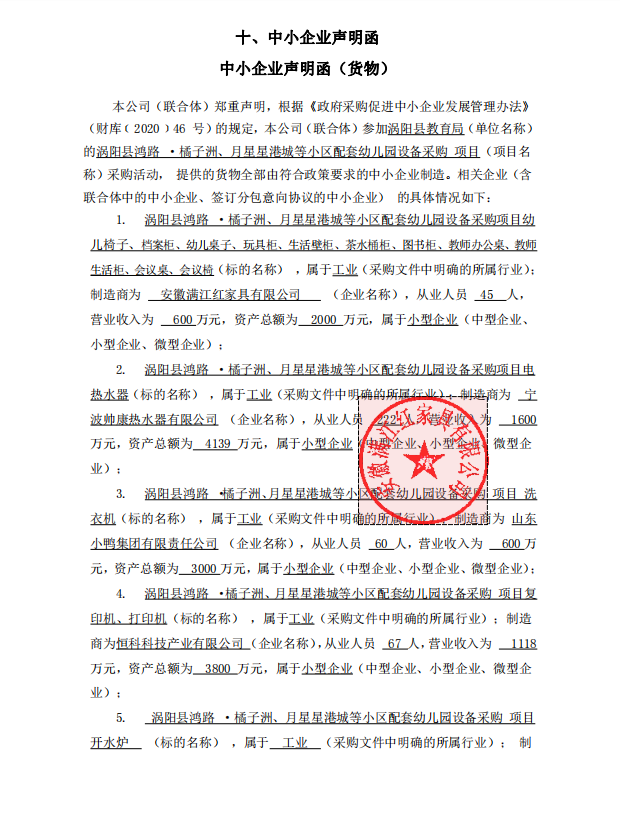 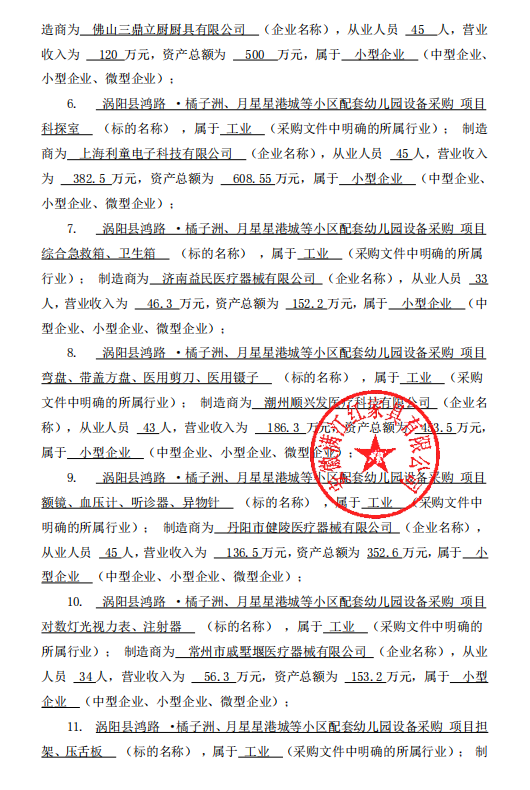 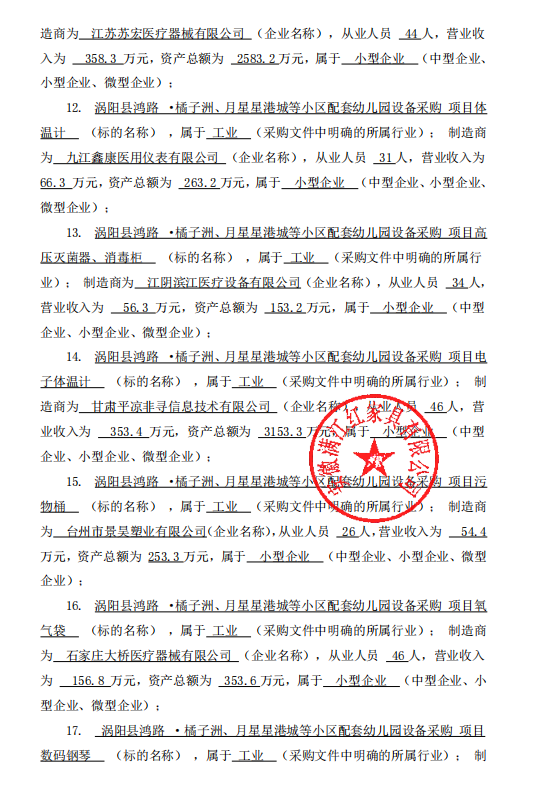 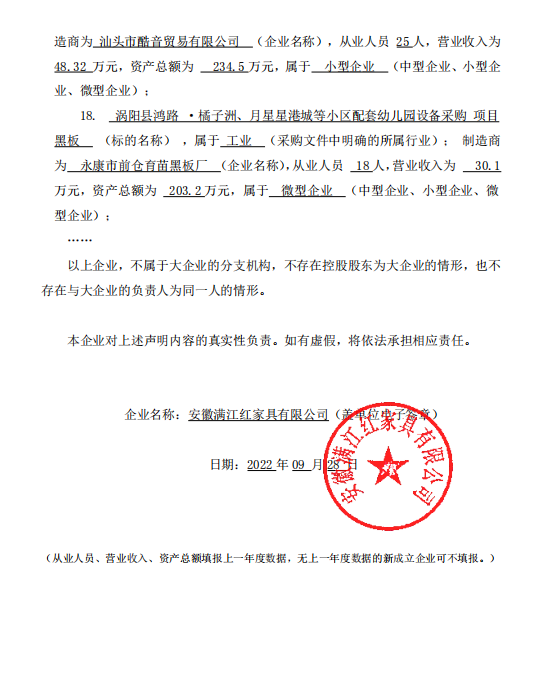 第三标包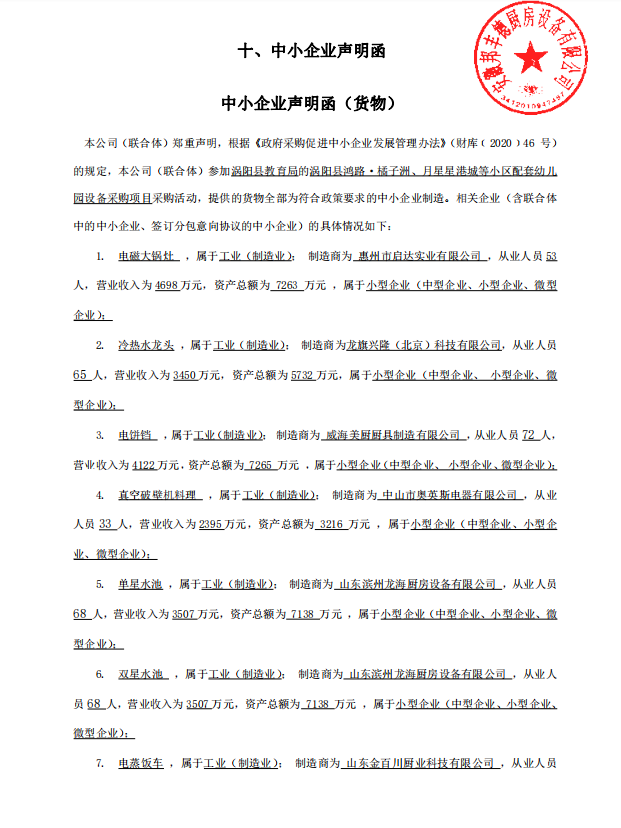 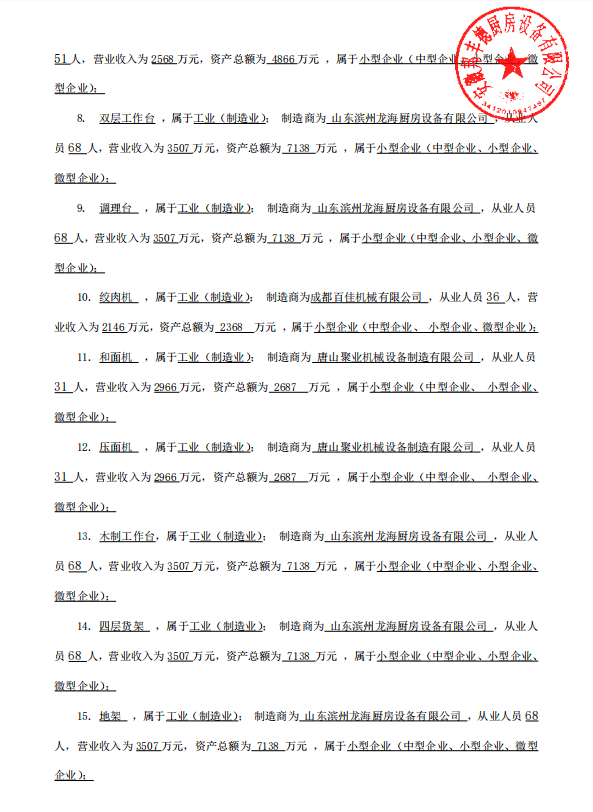 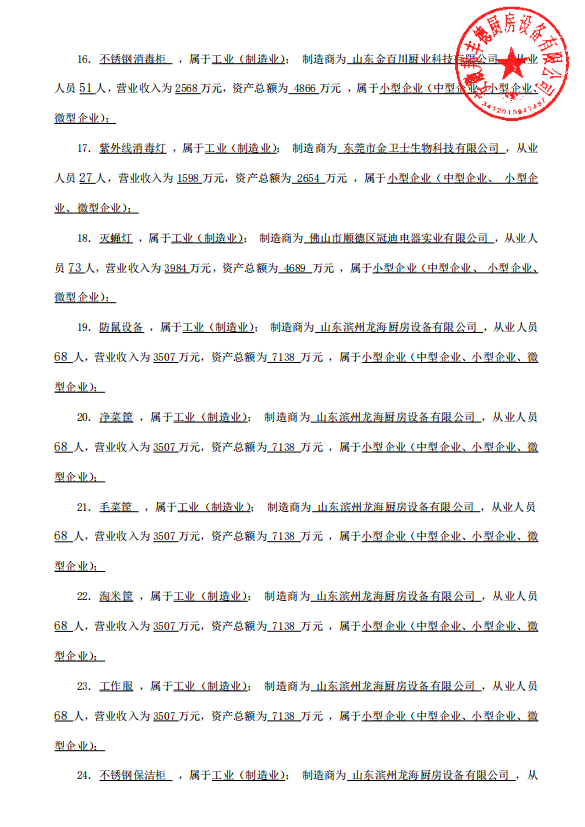 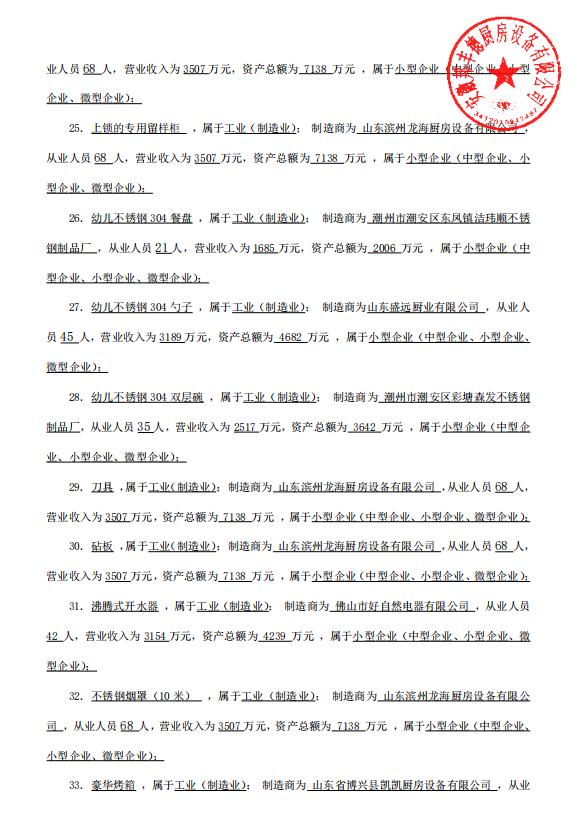 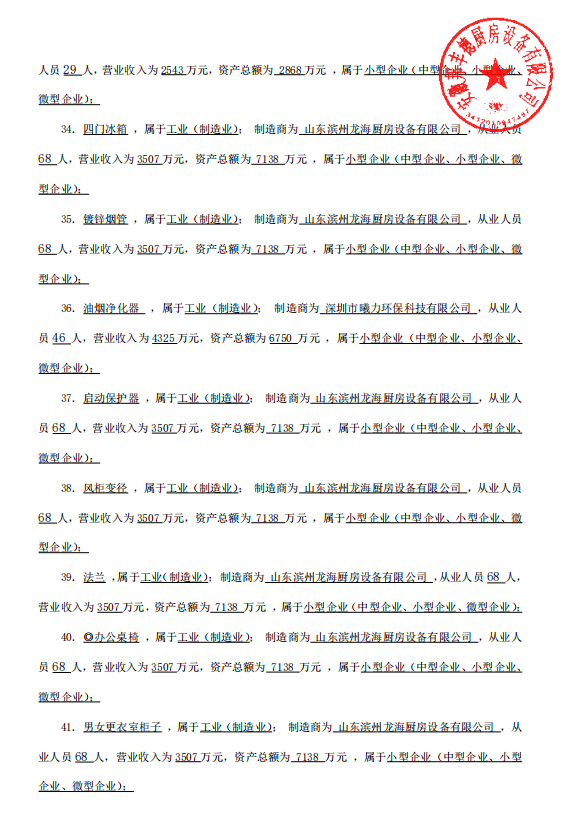 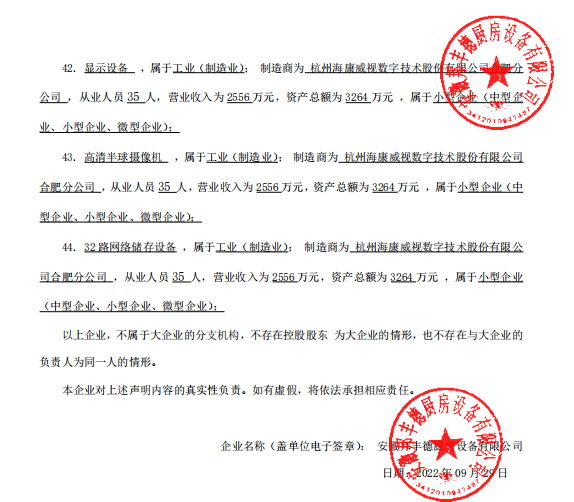 